a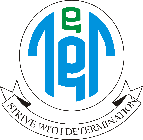 ތ. އަތޮޅު ތަޢުލީމީމަރުކަޒު                 ތިމަރަފުށި، ދިވެހިރާއްޖެ                    ތާރީޚް: 17 ޑިސެންބަރ 2017				              ނަންބަރު:  GS04 / Iu / 2017 / 44   ޕްރީސްކޫލް ޓީޗަރުން ހޯދުން   މަޤާމް:	ޓީޗަރ (ޕްރީސްކޫލް ޓީޗަރ)     ބޭނުންވާ އަދަދު:	02   މަޤާމުގެ ރޭންކް:                ސީ އެސް 11-2 އިން ސީ އެސް 13-5    މަޤާމުގެ ކުލެސިފިކޭޝަން:          ސްކޫލް ޓީޗަރސް   ވަޒީފާއޮތް އޮފީސް:	ތ. އަތޮޅު ތަޢުލީމީ މަރުކަޒު   މަޤާމުގެ ގިންތި:                 ދާއިމީ   ސެކްޝަން: 	         އަކަޑަމިކް   މުސާރަ:                    7070.00 ރުފިޔާ – 9850 ރުފިޔާ އާއި ދެމެދު   ސަރވިސް އެލަވަންސް           2500.00 ރުފިޔާ (މަހަކު)މަޤާމުގެ ޝަރުތު، އިނާޔަތް އަދި ކްލެސިފިކޭޝަން:ޕްރީ ސްކޫލް ޓީޗަރުންގެ  ޕްރީ ސްކޫލް ޓީޗަރުންގެ ގޮތުގައި ޓީޗަރުން ހަމަޖައްސާނީ އަންނަނިވި ޝަރުޠުތައް ހަމަވާނަމައެވެ. ޕްރީ ސްކޫލަށް ޚާއްސަވެފައިވާ ދާއިރާއަކުން ދިވެހި ރާއްޖޭގެ  ގައުމީ ސަނަދު އޮނިގަނޑު ލެވެލް 5 ނުވަތަ އެއަށް ވުރެ މަތީ ސަނަދެއް ޙާސިލްކޮށްފައިވުން. ނުވަތަ: ( މި ޝަރުތުން ހަމަޖެއްސޭނީ CS11 އަދި CS13 ގެ މަޤާމްތަކަށެވެ.ޓީޗަރުންގެ ވަޒީފާގެ އޮނިގަނޑުގެ ޓީޗަރުންގެ ޝަރުޠު ފުރިހަމަވުމާއިއެކު، ތީރީގައިވާ ޝަރުތުތަކުން ޝަރުތެއް ފުރިހަމިވުން.ޕްރީ ސުކޫލް ރޮނގުން ނުވަތަ އާރލީ ޗައިލްޑްހުޑް ކެއަރގެ ރޮނގުން ދިވެހިރާއްޖޭގެ ޤައުމީ ސަނަދުތަކުގެ އޮނިގަނޑު ލެވެލް 3 ނުވަތަ އެއަށްވުރެމަތީ ސަނަދެއް ހާސިލްކޮށްފައިވުން. ނުވަތަ؛ ޕްރީ ސުކޫލް ރޮނގުން ނުވަތަ އާރލީ ޗައިލްޑްހުޑް ކެއަރގެ ރޮނގުން ކިޔެވައިދިނުމަށް މިނިސްޓްރީ އޮފް އެޑިއުކޭޝަންގެ ރަޖިސްޓްރީކޮށްފައިވާ ސްކޫލެއްގައި، ޕްރީ ސްކޫލް މަރްޙަލާއަށް 1 (އެކެއް) އަހަރު ނުވަތަ އެއަށްވުރެ ދިގު މުއްދަތަކަށް ކިޔަވައިދީފައިވާކަމުގެ ލިޔުމާއި އެ މުއްދަތުގައި މަސައްކަތު ފެންވަރުބެލުމުގެ ނިޒާމުން 85% އަށް ވުރެ މަތިން މާކްސް ލިބިފައިވުން.އިތުރު އިނާޔަތްތައް:ސިވިލް ސަރވިސް މުވައްޒަފުންނަށް ހަމަޖަހިފައުވާ އުސޫލުގެ މަތިން ބޭސްފަރުވާގެ ޚިދުމަތް.ދިވެހިރާއްޖޭގެ ޕެންޝަންބެހޭ ޤާނުނުގެ ދަށުން ލިބިދެވޭ ޕެންޝަން ކޮންޓްރިބުއުޝަން.ސިވިލް ސަރވިސް މުވައްޒަފުންނަށް ހަމަޖަހިފައުވާ އުސޫލުން އިތުރު ގަޑީގެ ފައިސާ.އެޑިއުކޭޝަން ކޮލިފިކޭޝަން އެލަވަންސްވަޒީފާގައި ކުރަންޖެހޭ މައިގަޑު މަސައްކަތްތައް:ގައުމީ މަންހަޖުގައި ކަނޑައަޅާފައިވާ ލަނޑުދަނޑިތައް ޙާސިލްވާގޮތަށް ކުލާހުގަޔާއި ކުލާހުން ބޭރުގައި ކިޔަވައި ދިނުމާއި ކިޔަވައިދިނުމަށް ކުރަންޖެހޭ އެންމެހައި މަސައްކަތް ކުރުންގައުމީ މަންހަޖުގައި ކަނޑައަޅާފައިވާ ލަނޑުތަނޑިތައް ހާޞިލްވާގޮތަށް ލެސަންޕްލޭން ތައްޔާރުކުރުންދަރިވަރުންނަށްބާއްވާ ތަފާތު އެކިއެކި ޓެސްޓްތަކުގެ ޕޭޕަރ ތައްޔާރުކުރުމާއި ޓެސްޓްތައް އެޑްމިނިސްޓަރ ކުރުން ކިޔަވައިދޭ މާއްދާއާއި ގުޅޭގޮތުން ދަރިވަރުންގެ ފޮތްތަކާއި އެސެސްމެންޓް ޕޭޕަރާއި، ޔުނިޓް ޓެސްޓް ޕޭޕަރުތަކާއި ، ޓާމް  ޓެސްޓް ޕޭޕަރ އަދި މިނޫންވެސް ދަރިވަރުންނަށް ޙާޞިލްވި މިންވަރު ނުވަތަ ކުރިއެރުން ވަޒަންކުރުމަށް ބާއްވާ ޓެސްޓްތަކުގެ ޕޭޕަރުތައް މާކުކުރުންދަރިވަރުން ހާޞިލް ކުރާމިންވަރާއި ކުރިއެރުމުގެ  ރިކޯޑްތައް ބެލެހެއްޓުންދަރިވަރުން ލައްވާ ކުރުވާ ޕްރެކްޓިކަލް މަސައްކަތްތައް ބެލެހެއްޓުންކުލާހުގައާއި ކުލާހުން ބޭރުގައި ސްކޫލްގެ ހަރަކާތްތަކުގައި އުޅޭއިރު ދަރިވަރުންގެ އަޚްލާގީ ކަންތައްތައް ބެލެހެއްޓުންޕޭރަންޓް ޓީޗަރ މީޓިންގ ތަކުގައި ބައިވެރިވުމާއި ދަރިވަރުންގެ ކިޔެވުމާއި ގުޅޭގޮތުން ބެލެނިވެރިންނަށް މަޢުލޫމާތު ދިނުންދަރިވަރުންގެ ކުރިއެރުމާއިބެހޭ ގޮތުން ބެލެނިވެރިންނާއި، ސްކޫލްގެ ވެރިންނާއި ތަޢުލީމީ ދާއިރާގެ ފަރާތްތަކަށް ބޭނުންވާނެ މަޢުލޫމާތު ހިއްޞާ ކުރުންކުލާހުން ބޭރުގައި ހިންގާ، ކިޔަވައިދިނުމާއި ގުޅުންހުރި ކަންތައްތައް ހިންގުމުގައި ސްކޫލަށް އެހީތެރިވެ، އެއްބާރުލުން ދިނުންދަރިވަރުން ގެންގުޅޭ މާހައުލަކީ ދަރިވަރުންނަށް ރައްކާތެރިކަމާއި އަމާންކަން ލިބިގެންވާ މާޙައުލެއްކަން ކަށަވަރުކުރުންދަރިވަރުންނަށް ތަޢުލީމީ ލަނޑުދަނޑިތަށް ހާޞިލްވަމުންދާކަމާއި، ދަރިވަރުންގެ ކިބައިގައި ދީނީ، އަދި ރަނގަޅު އަޚްލާޤީ އާދަތައް ހަރުލެއްވެމުންދާކަން ކަށަވަރުކުރުންރިލީފް ގަޑި ނެގުންސްކޫލްގައި ހިންގާ ކުލަބް ޙަރަކާތްތައް ހިންގުންކިޔަވައިދޭ މާއްދާއާއި ގުޅޭގޮތުން އިތުރު މުއްސަނދިކަމެއް ( ރިސޯސް ) ބޭނުންވާ ޙާލަތުގައި ސްކޫލްގެ ވެރިންގެ ލަފަޔާއި އިރުޝާދުގެ މަތިން އެފަދަ ކަންތައްތައް ކޯޑިނޭޓް ކުރުންސްކޫލްގެ ފަރާތުން އިންތިޒާމް ކުރާ ޕްރޮފެޝަނަލް ޑިވެލޮޕްމަންޓް ޙަރަކާތްތަކުގައި ބައިވެރިވުންމުދައްރިސުންގެ ފަންނީ ގާބިލްކަން އިތުރުކުރުމަށް މިނިސްޓްރީ އޮފް އެޑިޔުކޭޝަނާއި ދާއިރާގެ މުއައްސަސާތަކުން ބާއްވާ ޙަރަކާތްތަކުގައި ބައިވެރިވުމަށް ލިބޭ ފުރުސަތުގައި ބައިވެރިވުންތަޢުލީމީ ދާއިރާ ހަރުދަނާ ކުރުމަށް މިނިސްޓްރީ އޮފް އެޑިޔުކޭޝަނުން ކުރާ މަސައްކަތުގައި ބައިވެރިވުމަށް، މިނިސްޓްރީ އޮފް އެޑިޔުކޭޝަނުން އެދިއްޖެނަމަ، އެމަސައްކަތުގައި ބައިވެރިވެ ، އެއްބާރުން ދިނުންކޮންޓެކްޓް ގަޑީގެ ގޮތުގައި މަދުވެގެން ހަފްތާއަކު 35 މިނިޓްގެ 25 އާ 30 އާ ދެމެދުގެ ގަޑި ނުވަތަ 45 މިނިޓްގެ 20 އާ 25 އާ 25 އާ ދެމެދުގެ ގަޑި ނެގުންހުށަހަޅަންޖެހޭ ލިޔުންތައްފުރިހަމަ ކުރައްވާފައިވާ ވަޒީފާއަށް އެދޭ ފޯމު ( ތ. އަތޮޅު ތަޢުލީމީ މަރުކަޒުގެ އޮފީހުން ލިބޭނެއެވެ. ) ސިވިލް ސަރވިސް އަށް / ސަރުކާރަށް ޚިދުމަތް ކުރުމުގެ އެއްބަސްވުމެއް އޮތް މުވައްޒަފުން، ކުރިމަތިލާ މަޤާމަށް ހޮވިއްޖެނަމަ، އަދާކުރަމުންދާ ވަޒީފާއިން ވީއްލުމާމެދު އިޢުތިރާޒެއް ނެތްކަމަށް، އެ މުވައްޒަފު ވަޒީފާ އަދާކުރާ އޮފީހުގެ ލިޔުމެއް.    ވަޒީފާއަށް އެދޭފަރާތުގެ ދިވެހި ރައްޔިތެއްކަން އަންގައިދޭކާޑުގެ ދެފުށް ފެންނާނޭ، ލިޔެފައިވާ ލިޔުންތައް ކިޔަން އެނގޭ ފަދަ ސާފު ކޮޕީއެއްވަޒީފާއަށް ކުރިމަތިލާ ފަރާތުގެ ވަނަވަރު / ސީ.ވީ (ގުޅޭނެ ނަންބަރާއި އީމެއިލް އެޑްރެސް ހިމެނޭގޮތަށް)ލިބިފައިވާ ހުރިހާ  ތަޢުލީމީ ސެޓިފިކެޓުތަކުގެ ކޮ÷ޕީ:މޯލްޑިވިސް ކޮލިފިކޭޝަން އޮތޯރިޓީން ފެނވަރު ވަލައިފައިވާ ތަޢުލީމީ ސެޓިފިކެޓްތަކުގެ ކޮޕީ (ރާއްޖޭގައި ރަޖިސްޓްރީކޮށްގެން ހިންގާ މަތީ ތަޢުލީމުދޭ މަތުކަޒުކުން ހިންގާ ރާއްޖެއިން ބޭރުގެ ޕްރޮގުރާމްތަކުގެ ފެންވަރު ބައްލަވާފައިވާ ސެޓިފިކެޓުތަކާއި ، ރާއްޖެއިން ބޭރުގެ މަތީ ތަޢުލީމުދޭ މަރުކަޒަކުން ހިންގާ ރާއްޖެއިން ބޭރުގެ ޕްރޮގުރާމްތަކުން ފެންވަރު ބައްލަވާފައިވާ ސެޓިފިކެޓުތައް ނުވަތަ ކޯސް ފުރިހަމަކުރުމުގެ ލިޔުމާއިއެކު ކޯހުގެ ލިބޭ ސެޓިފިކެޓު ވަކި ފެންވަރެއގައި ޤަބޫލު ކުރެއްވޭނެކަމަށް މޯލްޑިވިސް ކޮލިފިކޭޝަން އޮތޯރިޓީއިން ދޫކުރަށްވާފައިވާ ލިޔުމުގެ ކޮޕީ)ރާއްޖޭގައި ރަޖިސްޓިރީކޮށްގެން ހިންގާ މަތީ ތަޢުލީމުދޭ މަރުކަޒަކުން ކުރިއަށްގެންދާ ރާއްޖޭގެ ޕްރޮގުރާމްތަކުގެ ސެޓިފިކެޓުތަކުގެ ކޮޕީ. ނުވަތަ ކޯސް ފުރިހަމަ ކުރިކަމުގެ ލިޔުމުގެ ކޮޕީ.ސިވިލް ސަރވިސް ޓްރޭނިންގ އިންސިޓިއުޓުން ހިންގަވާ ކޯސްތަކުގެ ސެޓިފިކެޓުތަކުގެ ގޮތުން ސިވިލް ސަރވިސް ޓްރޭނިންގ އިންސްޓިޓިއުޓުން ދޫކޮށްފައިވާ ސެޓިފިކރޓުގެ ކޮޕީ.ފުރިހަމަކޮށްފައިވާ، ކުރު މުއްދަތުގެ ކޯސްތަކާއި ތަމްރީނުތަކުގެ ސެޓުފިކެޓުތަކުގެ ކޮޕީ.ސިވިލް ސަރވިސްގެ ވަޒީފާއަށް ވަނުމަށް ދެވޭ އިމްތިޙާނުން ފާސްވިކަން އަންގައިދިނުމުގެ ގޮތުން  ސިވިލް ސަރވިސް ޓްރޭނިންގެ އިންސްޓިޓިއުޓުން ދޫކޮށްފައިވާ ސެޓިފިކެޓްތަކުގެ ކޮޕީ.މަސައްކަތުހެ ތަޖުރިބާ ދެނެގަތުމަށް، މަސައްކަތްކޮށްފައިވާ އިދާރާތަކުން ދޫކުށްފައިވާ ލިޔުންތަކުގެ ކޮޕީ.ހ. ސިވިލް ސަރވިސް އިން ބޭރުން ވަޒީފާއެއް އަދާކޮށްފައިވާނަމަށް، އެ ވަޒީފާއެއް އަދާކުރި މުއްދަތާއި ކުރި މަސައްކަތް ބަޔާންކޮށް އެ އޮފީހަކުން ދޫކޮށްފައިވާ ލިޔުން.ށ. އަމިއްލަ ކުންފުންޏެއްގެ ނަވަތަ އަމިއްލަ އިންސްޓިޓިއުޓެއްގެ ނުވަތަ އަމިއްލަ އިދާރާއެއްގައި ވަޒީފާ އަދާކޮށްފައިވާނަމަ ވަޒިފާ އަދާކުރި މުއްދަތާއި ކުރި މަސައްކަތް އަދި މަސައްކަތްކޮށްފައިވާ ތަނުގެ މަވައްޒަފުންގެ އަދަދު ބަޔާންކށް އެ އޮފީހަކުން ދޫކޮށްފައިވާ ލިޔުން.ސުންގަޑިވަޒީފާއަށް އެދި ހުށަހަޅަންޖެހޭ ތަކެތި ހުށައަޅުއްވާނީ ތ. އަތޮޅު ތަޢުލީމީ މަރުކަޒުގެ އޮފީހަށެވެ.ތަކެތި ހުށަހެޅުމުގެ ސުންގަޑިއަކީ 27 ޑިސެމްބަރ 2017 ވާ ބުދަ ދުވަހުގެ 13:00 ގެ ކުރިންއިންޓަރވިއު ކުރުންހ. އިންޓަރވިއު ކުރުމަށް ހަމަޖެހިފައިވާ ތާރީޚަކީ 29 ޑިސެމްބަރ 2017 ވާ ހުކުރު ދުވަހު ތ. އަތޮޅު ތަޢުލީމީ މަރުކަޒުގައެވެ.ށ. އިންޓަރވިއުއަށް ދެންނެވޭނީ ވަޒީފާއަށް ކުރިމަތިލާ ފަރާތްތައް ޝޯޓްލިސްޓް ކުރުމަށްފަހު އެފަރާތްތަކަށް އެކަންޏެވެ.ޝޯޓް ލިސްޓް ކުރުން މި ވަޒީފާއަށް އެދި ހުށަހަޅާ، ޝަރުތު ހަމަވާ ފަރާތްތަކުގެ އަދަދު 10 އަށްވުރެ ގުނަނަމަ، ތަޢުލީމީ ފެންވަރާއި ތަޖުރިބާއަށް ބަލައި، ވަޒީފާއަށް ކުރިމަތިލާފައިވާ ފަރާތްތަކުގެ ތެރެއިން އެންމެ މަތިން މާކްސް ލިބޭ 10 ފަރާތް ޝޯޓްލިސްޓް ކުރެވޭނެއެވެ. ވަޒީފާއަށް އެންމެ ގާބިލް ފަރާތެއް ހޮވުމަށް ބެލެވޭނެ ކަންތައްތަޢުލީމާއި ތަމްރީނު ލިބިފައިވާ މިންވަރުތަޢުލީމާއި ތަމްރީން ލިބިފައިވާ މިންވަރުމަސައްކަތުގެ ތަޖުރިބާ ލިބިފައިވާ މިންވަރުމަސައްކަތުގެ ހުނަރާއި ފެންވަރާއި، ޤާބިލްކަމާއި ސިފަތައްމަޤާމަށް މީހުން ހޮވުމުގައި ކަނޑައަޅާފައިވާ ކްރައިޓީރީއާގެ ހުރިހާ ބަޔަކުން އެންމެ ދަށްވެގެން ލިބެންޖެހޭ ޖުމްލަ އިންސައްތަ: އިތުރު މަޢުލޫމާތު:   މި ޢިއުލާނާ ގުޅިގެން މި މަގާމަށް ކުރިމަތިލާ ފަރާތްތަކުގެ ތެރެއިން ޝަރުތުހަމަވާ ފަރާތްތައް އިންޓަރވިއު ކުރުމަށްފަހު އެންމެ މަތީ މާކްސް ލިބޭ، އަދި އެންމެ ގާބިލުކަމަށް ފެންނަ ފަރާތަކަށް މިވަޒީފާ ހަމަޖައްސައި ދެވޭނެއެވެ. މި އިޢުލާނާ ގުޅިގެން އިތުރު މަޢުލޫމާތު ސާފުކުރައްވަން ބޭނުންފުޅުވެލައްވާ ފަރާތްތަކުން ރަސްމީ ގަޑީ ތ.އަތޮޅު ތައުލީމީ މަރުކަޒުގެ ނަންބަރ 6780015   ފޯނަށް ގުޅުއްވުން އެދެމެވެ.  މަޤާމުކްލެސިފިކޭޝަންރޭންކްޝަރުތުއަސާސީ މުސާރަސަރވިސް އެލަވަންސްޓީޗަރސްކޫލް ޓީޗާރސްCS13-5ޓީޗަރުންގެ ވަޒީފާގެ އޮނިގަނޑުގެ CS13-4 ރޭންކުގައި މަދުވެގެން 2 އަހަރު މަސައްކަތްކޮށް، މަސައްކަތުގެ ފެންވަރުބެލުމުގެ ނިޒާމުން ވިދިވިދިގެން 2 އަހަރު 85% އަށް ވުރެ މަތިން މާކްސް ލިބިފައިވުން.9850/-2500/-ޓީޗަރސްކޫލް ޓީޗާރސްCS13-4ޓީޗަރުންގެ ވަޒީފާގެ އޮނިގަނޑުގެ CS-13-3  ރޭންކުގައި މަދުވެގެން 2 އަހަރު މަސައްކަތްކޮށް، މަސައްކަތުގެ ފެންވަރުބެލުމުގެ ނިޒާމުން ވިދިވިދިގެން 2 އަހަރު 85% އަށް ވުރެ މަތިން މާކްސް ލިބިފައިވުން.9360/-2500/-ޓީޗަރސްކޫލް ޓީޗާރސްCS-13-3  ޓީޗަރުންގެ ވަޒީފާގެ އޮނިގަނޑުގެ CS13-2 ރޭންކުގައި މަދުވެގެން 2 އަހަރު މަސައްކަތްކޮށް، މަސައްކަތުގެ ފެންވަރުބެލުމުގެ ނިޒާމުން ވިދިވިދިގެން 2 އަހަރު 85% އަށް ވުރެ މަތިން މާކްސް ލިބިފައިވުން.8890/-2500ޓީޗަރސްކޫލް ޓީޗާރސްCS13-2ކިޔަވައިދިނުމުގެ ރޮނގުން ނުވަތަ ކިޔަވައިދޭ މާއްދާއަކުން ދިވެހިރާއްޖޭގެ ޤައުމީ ސަނަދުގެ އޮނިގަނޑު ލެވެލް 7 ނުވަތަ އެއަށްވުރެ މަތީ ސަނަދެއް ޙާޞިލުކޮށްފައިވުމާއިއެކު ސަނަދުތައް މޯލްޑިވްސް ކޮލިފިކޭޝަން އޮތޯރިޓީއިން  ވެލިޑޭޓްކޮށްފައިވުން. އަދި ސެން ޓީޗަރުކަމަށް ހައްމަޖައްސާނަމަ ސެން ޓީޗަރުންގެ ޝަރުތު ހަމަވުން ޕްރީ ސްކޫލް ޓީޗަރަކަށް ހަމަޖައްސާނަމަ ޕްރީސްކޫލް ޓީޗަރުންގެ ޝަރުތު ފުރިހަމަވުން.8440/-2500/-ޓީޗަރސްކޫލް ޓީޗާރސްCS11-5ޓީޗަރުންގެ ވަޒީފާގެ އޮނިގަނޑުގެ CS11-4 ރޭންކުގައި މަދުވެގެން 2 އަހަރު މަސައްކަތްކޮށް، މަސައްކަތުގެ ފެންވަރުބެލުމުގެ ނިޒާމުން ވިދިވިދިގެން 2 އަހަރު 85% އަށް ވުރެ މަތިން މާކްސް ލިބިފައިވުން. 8250/-2500/-ޓީޗަރސްކޫލް ޓީޗާރސްCS11-4ޓީޗަރުންގެ ވަޒީފާގެ އޮނިގަނޑުގެ CS11-3 ރޭންކުގައި މަދުވެގެން 2 އަހަރު މަސައްކަތްކޮށް، މަސައްކަތުގެ ފެންވަރުބެލުމުގެ ނިޒާމުން ވިދިވިދިގެން 2 އަހަރު 85% އަށް ވުރެ މަތިން މާކްސް ލިބިފައިވުން.7840/-2500/-ޓީޗަރސްކޫލް ޓީޗާރސްCS11-3ޓީޗަރުންގެ ވަޒީފާގެ އޮނިގަނޑުގެ CS11-2 ރޭންކުގައި މަދުވެގެން 2 އަހަރު މަސައްކަތްކޮށް، މަސައްކަތުގެ ފެންވަރުބެލުމުގެ ނިޒާމުން ވިދިވިދިގެން 2 އަހަރު 85% އަށް ވުރެ މަތިން މާކްސް ލިބިފައިވުން.7450/-2500/-ޓީޗަރސްކޫލް ޓީޗާރސްCS11-2 ކިޔަވައިދިނުމުގެ ރޮނގުން ނުވަތަ ކިޔަވައިދޭ މާއްދާއަކުން ދިވެހިރާއްޖޭގެ ޤައުމީ ސަނަދުގެ އޮނިގަނޑު ލެވެލް 6 ނުވަތަ 5ގެ ސަނަދެއް ޙާޞިލުކޮށްފައިވުމާއިއެކު ސަނަދުތައް މޯލްޑިވްސް ކޮލިފިކޭޝަން އޮތޯރިޓީއިން  ވެލިޑޭޓްކޮށްފައިވުން. އަދި ސެން ޓީޗަރުކަމަށް ހައްމަޖައްސާނަމަ ސެން ޓީޗަރުންގެ ޝަރުތު ހަމަވުން ޕްރީ ސްކޫލް ޓީޗަރަކަށް ހަމަޖައްސާނަމަ ޕްރީސްކޫލް ޓީޗަރުންގެ ޝަރުތު ފުރިހަމަވުން.7070/-2500/-މުސާރައިގެ އިންސައްތަސަނަދު30%ކިޔަވައިދިނުމުގެ ރޮނގުން ޤައުމީ ސަނަދުގެ އޮނިގަނޑު ލެވެލް 9 ނުވަތަ  އެއަށްވުރެ  ސަނަދެއް އޮތުން25%ކިޔަވައިދިނުމުގެ ރޮނގުން ޤައުމީ ސަނަދުގެ އޮނިގަނޑު ލެވެލް 7 ނުވަތަ 8  ގެ  ސަނަދެއް އޮތުން20%ކިޔަވައިދިނުމުގެ ރޮނގުން ޤައުމީ ސަނަދުގެ އޮނިގަނޑު ލެވެލް 6  ގެ  ސަނަދެއް އޮތުން15%ކިޔަވައިދިނުމުގެ ރޮނގުން ޤައުމީ ސަނަދުގެ އޮނިގަނޑު ލެވެލް 5  ގެ  ސަނަދެއް އޮތުންމަޤާމުޖުމްލަ އިންސައްތަCS9-2 އިން CS11-230CS13-235CS15-245